               	                                         KRAJSKÝ KUŽELKÁŘSKÝ SVAZ ZLÍN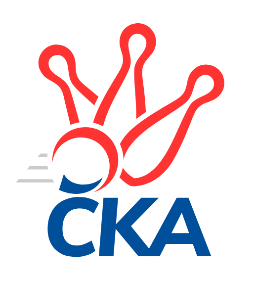 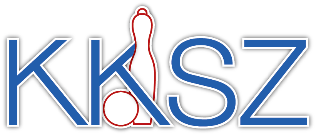                                                                                                Zlín   16.11.2019ZPRAVODAJ ZLÍNSKÉHO KRAJSKÉHO PŘEBORU2019-202010. kolo TJ Valašské Meziříčí C	- SC Bylnice	6:2	2632:2610	6.0:6.0	15.11. TJ Gumárny Zubří	- VKK Vsetín B	5:3	2445:2415	5.0:7.0	15.11. TJ Bojkovice Krons B	- KK Camo Slavičín B	6:2	2716:2590	7.0:5.0	15.11. KC Zlín C	- TJ Kelč	2:6	2462:2521	6.0:6.0	15.11. TJ Slavia Kroměříž	- TJ Sokol Machová B	3:5	2538:2570	6.0:6.0	16.11. VKK Vsetín C	- KK Kroměříž	1:7	2473:2571	5.0:7.0	16.11. KK Camo Slavičín A	- TJ Valašské Meziříčí B	3:5	2705:2775	5.0:7.0	16.11.Tabulka družstev:	1.	KK Kroměříž	10	8	1	1	54.5 : 25.5 	68.0 : 52.0 	 2603	17	2.	KK Camo Slavičín A	10	8	0	2	53.0 : 27.0 	69.5 : 50.5 	 2592	16	3.	TJ Slavia Kroměříž	10	8	0	2	51.5 : 28.5 	67.0 : 53.0 	 2638	16	4.	TJ Valašské Meziříčí B	10	7	0	3	50.0 : 30.0 	65.5 : 54.5 	 2652	14	5.	TJ Kelč	10	7	0	3	47.0 : 33.0 	62.0 : 58.0 	 2551	14	6.	KC Zlín C	10	6	0	4	43.5 : 36.5 	69.0 : 51.0 	 2535	12	7.	TJ Valašské Meziříčí C	10	5	0	5	39.5 : 40.5 	54.0 : 66.0 	 2550	10	8.	TJ Sokol Machová B	10	5	0	5	37.5 : 42.5 	62.5 : 57.5 	 2540	10	9.	VKK Vsetín C	10	4	0	6	33.5 : 46.5 	51.5 : 68.5 	 2488	8	10.	VKK Vsetín B	10	3	1	6	36.5 : 43.5 	61.5 : 58.5 	 2484	7	11.	TJ Gumárny Zubří	10	3	0	7	33.5 : 46.5 	58.0 : 62.0 	 2468	6	12.	SC Bylnice	10	2	0	8	30.0 : 50.0 	49.5 : 70.5 	 2543	4	13.	KK Camo Slavičín B	10	2	0	8	29.0 : 51.0 	55.5 : 64.5 	 2551	4	14.	TJ Bojkovice Krons B	10	1	0	9	21.0 : 59.0 	46.5 : 73.5 	 2458	2Program dalšího kola:11. kolo22.11.2019	pá	17:00	TJ Sokol Machová B - KC Zlín C	22.11.2019	pá	17:00	TJ Kelč - TJ Gumárny Zubří	22.11.2019	pá	18:00	KK Kroměříž - SC Bylnice	22.11.2019	pá	18:15	VKK Vsetín B - TJ Bojkovice Krons B	23.11.2019	so	10:00	VKK Vsetín C - KK Camo Slavičín A	23.11.2019	so	13:00	TJ Valašské Meziříčí B - TJ Slavia Kroměříž	23.11.2019	so	16:00	KK Camo Slavičín B - TJ Valašské Meziříčí C		 TJ Valašské Meziříčí C	2632	6:2	2610	SC Bylnice	Petr Cahlík	 	 240 	 239 		479 	 1:1 	 443 	 	198 	 245		Vladimír Pecl	Jaroslava Juřicová	 	 199 	 192 		391 	 0:2 	 473 	 	247 	 226		Josef Bařinka	Miloslav Plesník	 	 219 	 207 		426 	 1:1 	 440 	 	237 	 203		Jaroslav Slováček	Josef Konvičný	 	 216 	 196 		412 	 1:1 	 401 	 	218 	 183		Ondřej Masař	Milan Klanica	 	 228 	 237 		465 	 2:0 	 406 	 	187 	 219		Stanislav Horečný	Petr Maňák	 	 218 	 241 		459 	 1:1 	 447 	 	238 	 209		Alois Beňorozhodčí: Beňo Alois	 TJ Gumárny Zubří	2445	5:3	2415	VKK Vsetín B	Patrik Zepřálka	 	 194 	 182 		376 	 0:2 	 425 	 	210 	 215		Jaroslav Fojtů	Jaroslav Pavlát	 	 226 	 225 		451 	 2:0 	 388 	 	200 	 188		Vlastimil Struhař	Václav Zeman	 	 192 	 177 		369 	 0:2 	 378 	 	199 	 179		Miroslav Kubík	Jaroslav Jurka	 	 215 	 203 		418 	 1:1 	 413 	 	219 	 194		Petr Dvořáček	Martin Štěpánek	 	 197 	 212 		409 	 0:2 	 442 	 	212 	 230		Vlastimil Kancner	Radek Vetyška	 	 225 	 197 		422 	 2:0 	 369 	 	184 	 185		Tomáš Hnátekrozhodčí: 	 TJ Bojkovice Krons B	2716	6:2	2590	KK Camo Slavičín B	Zdeněk Kafka	 	 253 	 236 		489 	 2:0 	 415 	 	196 	 219		Ondřej Fojtík	Jaroslav Sojka	 	 218 	 209 		427 	 0:2 	 472 	 	235 	 237		Robert Řihák	Michal Ondrušek	 	 203 	 228 		431 	 2:0 	 374 	 	179 	 195		Ivana Bartošová *1	Radomír Kozáček	 	 209 	 229 		438 	 1:1 	 432 	 	220 	 212		Petr Trefil	Michal Machala	 	 215 	 221 		436 	 0:2 	 468 	 	244 	 224		Dušan Tománek	Josef Kundrata	 	 242 	 253 		495 	 2:0 	 429 	 	204 	 225		Petr Hanousekrozhodčí: Vedoucí družstevstřídání: *1 od 51. hodu Petr Peléšek	 KC Zlín C	2462	2:6	2521	TJ Kelč	Filip Vrzala	 	 219 	 205 		424 	 1:1 	 434 	 	214 	 220		Antonín Plesník	Jiří Janšta	 	 199 	 231 		430 	 1:1 	 451 	 	227 	 224		Pavel Chvatík	Jaroslav Trochta	 	 204 	 229 		433 	 2:0 	 416 	 	202 	 214		Petr Pavelka	Pavla Žádníková	 	 194 	 195 		389 	 1:1 	 410 	 	217 	 193		Miroslav Pavelka	Pavel Struhař	 	 194 	 194 		388 	 1:1 	 377 	 	180 	 197		Zdeněk Chvatík	Tomáš Matlach	 	 195 	 203 		398 	 0:2 	 433 	 	218 	 215		Tomáš Vybíralrozhodčí:  Vedoucí družstev	 TJ Slavia Kroměříž	2538	3:5	2570	TJ Sokol Machová B	Tomáš Kuchta	 	 261 	 214 		475 	 1:1 	 469 	 	241 	 228		Leoš Hamrlíček	Kateřina Ondrouchová	 	 194 	 198 		392 	 0:2 	 438 	 	220 	 218		Jiří Michalík	Jiří Tesař	 	 229 	 222 		451 	 2:0 	 436 	 	221 	 215		Bohumil Fryštacký	Martin Růžička	 	 184 	 203 		387 	 1:1 	 399 	 	200 	 199		Lukáš Michalík	Zdeněk Drlík	 	 208 	 202 		410 	 0:2 	 432 	 	221 	 211		Jiří Fryštacký	Miroslav Míšek	 	 220 	 203 		423 	 2:0 	 396 	 	204 	 192		Eliška Hrančíkovározhodčí:  Vedoucí družstev	 VKK Vsetín C	2473	1:7	2571	KK Kroměříž	Lenka Kotrlová	 	 214 	 218 		432 	 1:1 	 441 	 	224 	 217		Tomáš Kejík	Petr Spurný	 	 204 	 217 		421 	 2:0 	 391 	 	201 	 190		Oldřich Křen	Jiří Plášek	 	 205 	 196 		401 	 0:2 	 424 	 	219 	 205		Petr Boček	Radim Metelka	 	 211 	 198 		409 	 1:1 	 428 	 	201 	 227		Jaroslav Pavlík	Martin Kovács	 	 199 	 217 		416 	 1:1 	 443 	 	234 	 209		Lenka Haboňová	Karel Navrátil	 	 190 	 204 		394 	 0:2 	 444 	 	215 	 229		Radek Ingrrozhodčí: NAVRÁTIL KAREL	 KK Camo Slavičín A	2705	3:5	2775	TJ Valašské Meziříčí B	Richard Ťulpa	 	 194 	 211 		405 	 0:2 	 492 	 	241 	 251		Petr Babák	Libor Pekárek	 	 219 	 229 		448 	 0:2 	 465 	 	227 	 238		Lucie Šťastná	Radek Rak	 	 229 	 248 		477 	 1:1 	 475 	 	243 	 232		Miroslav Volek	Karel Kabela	 	 242 	 209 		451 	 1:1 	 472 	 	236 	 236		František Fojtík	Josef Číž	 	 236 	 236 		472 	 2:0 	 425 	 	226 	 199		Pavel Milo	Erik Jadavan	 	 232 	 220 		452 	 1:1 	 446 	 	225 	 221		Miloš Jandíkrozhodčí: Cibulka ŠtefanPořadí jednotlivců:	jméno hráče	družstvo	celkem	plné	dorážka	chyby	poměr kuž.	Maximum	1.	Petr Babák 	TJ Valašské Meziříčí B	465.13	314.7	150.4	2.6	4/5	(492)	2.	Karel Kabela 	KK Camo Slavičín A	461.00	303.7	157.3	4.7	5/5	(504)	3.	Lucie Šťastná 	TJ Valašské Meziříčí B	458.20	309.7	148.5	5.4	5/5	(491)	4.	Tomáš Kejík 	KK Kroměříž	452.50	304.4	148.1	1.7	6/6	(473)	5.	Pavel Chvatík 	TJ Kelč	452.32	304.7	147.6	4.4	5/5	(479)	6.	Miroslav Míšek 	TJ Slavia Kroměříž	451.18	298.4	152.8	3.3	4/4	(486)	7.	Jiří Tesař 	TJ Slavia Kroměříž	445.10	306.3	138.9	7.3	4/4	(468)	8.	Tomáš Kuchta 	TJ Slavia Kroměříž	443.75	310.3	133.4	6.7	4/4	(475)	9.	Radek Ingr 	KK Kroměříž	443.21	301.2	142.0	6.0	6/6	(483)	10.	Vlastimil Kancner 	VKK Vsetín B	443.03	291.8	151.2	5.0	5/5	(465)	11.	Tomáš Vybíral 	TJ Kelč	443.03	300.2	142.9	4.7	4/5	(472)	12.	Zdeněk Drlík 	TJ Slavia Kroměříž	441.33	295.5	145.9	5.1	4/4	(470)	13.	Martin Růžička 	TJ Slavia Kroměříž	441.00	295.6	145.4	6.0	4/4	(459)	14.	Miloš Jandík 	TJ Valašské Meziříčí B	440.78	301.2	139.6	4.6	5/5	(479)	15.	Robert Řihák 	KK Camo Slavičín B	440.20	304.8	135.4	6.6	5/5	(472)	16.	Jiří Fryštacký 	TJ Sokol Machová B	439.04	294.1	144.9	5.5	6/6	(478)	17.	Radek Rak 	KK Camo Slavičín A	438.92	304.8	134.1	6.8	4/5	(477)	18.	Daniel Mach 	KK Kroměříž	437.54	300.5	137.1	5.3	6/6	(484)	19.	Josef Kundrata 	TJ Bojkovice Krons B	437.40	296.4	141.0	6.2	5/5	(495)	20.	Radek Olejník 	TJ Valašské Meziříčí C	436.30	304.7	131.6	7.1	5/5	(471)	21.	Alois Beňo 	SC Bylnice	435.23	302.1	133.1	6.1	5/5	(468)	22.	Vladimír Pecl 	SC Bylnice	435.17	303.8	131.4	7.1	5/5	(460)	23.	Petr Pavelka 	TJ Kelč	434.88	298.1	136.8	5.9	5/5	(458)	24.	Richard Ťulpa 	KK Camo Slavičín A	433.96	297.6	136.3	5.6	4/5	(475)	25.	Eliška Hrančíková 	TJ Sokol Machová B	431.40	300.5	130.9	6.2	5/6	(473)	26.	Radek Vetyška 	TJ Gumárny Zubří	431.29	295.3	136.0	5.0	6/6	(468)	27.	Miroslav Volek 	TJ Valašské Meziříčí B	431.08	292.4	138.7	5.4	4/5	(475)	28.	Martin Kovács 	VKK Vsetín C	431.04	294.0	137.0	7.5	5/5	(455)	29.	Josef Bařinka 	SC Bylnice	430.63	297.4	133.3	4.7	5/5	(474)	30.	Jaroslav Trochta 	KC Zlín C	430.45	292.3	138.2	3.8	4/5	(445)	31.	Petr Boček 	KK Kroměříž	429.33	288.7	140.6	5.7	6/6	(494)	32.	Petr Peléšek 	KK Camo Slavičín B	429.20	291.1	138.2	8.4	4/5	(463)	33.	Petr Maňák 	TJ Valašské Meziříčí C	429.20	300.0	129.2	7.2	5/5	(504)	34.	Petr Mňačko 	KC Zlín C	428.81	300.9	127.9	6.3	4/5	(453)	35.	Ondřej Fojtík 	KK Camo Slavičín B	428.43	300.5	127.9	6.2	5/5	(488)	36.	Lenka Haboňová 	KK Kroměříž	428.08	293.8	134.3	4.1	6/6	(443)	37.	Pavel Milo 	TJ Valašské Meziříčí B	427.45	296.9	130.6	6.3	5/5	(459)	38.	Martin Štěpánek 	TJ Gumárny Zubří	427.30	297.7	129.6	6.6	5/6	(450)	39.	Dušan Tománek 	KK Camo Slavičín B	427.25	297.5	129.8	8.6	4/5	(468)	40.	Ota Adámek 	TJ Gumárny Zubří	427.00	293.3	133.8	7.8	4/6	(446)	41.	Libor Pekárek 	KK Camo Slavičín A	426.60	296.4	130.3	9.3	4/5	(500)	42.	Petr Trefil 	KK Camo Slavičín B	425.30	303.2	122.1	7.8	5/5	(464)	43.	Miloslav Plesník 	TJ Valašské Meziříčí C	424.83	292.7	132.2	7.9	5/5	(481)	44.	Jaroslav Fojtů 	VKK Vsetín B	424.71	293.0	131.7	4.3	4/5	(443)	45.	Rudolf Fojtík 	KK Camo Slavičín A	424.47	302.2	122.3	9.7	5/5	(449)	46.	Bohumil Fryštacký 	TJ Sokol Machová B	424.40	293.6	130.8	8.1	6/6	(450)	47.	Milan Skopal 	TJ Slavia Kroměříž	424.33	292.0	132.3	7.0	3/4	(460)	48.	Antonín Plesník 	TJ Kelč	424.30	293.3	131.0	5.9	5/5	(449)	49.	Josef Konvičný 	TJ Valašské Meziříčí C	423.75	293.4	130.4	7.7	4/5	(449)	50.	Tomáš Matlach 	KC Zlín C	423.35	289.9	133.5	7.1	4/5	(474)	51.	Jaroslav Pavlík 	KK Kroměříž	423.00	294.4	128.6	6.5	6/6	(453)	52.	Filip Vrzala 	KC Zlín C	421.93	298.5	123.5	6.9	5/5	(464)	53.	Petr Hanousek 	KK Camo Slavičín B	421.73	297.9	123.8	9.5	5/5	(464)	54.	Lubomír Zábel 	SC Bylnice	421.29	294.8	126.5	8.0	4/5	(450)	55.	Petr Dvořáček 	VKK Vsetín B	421.04	295.7	125.4	8.5	5/5	(465)	56.	Petr Spurný 	VKK Vsetín C	420.93	290.7	130.3	7.2	5/5	(435)	57.	Leoš Hamrlíček 	TJ Sokol Machová B	420.75	295.5	125.3	9.8	4/6	(469)	58.	Pavel Struhař 	KC Zlín C	419.20	287.9	131.4	5.5	4/5	(435)	59.	Jaroslav Pavlát 	TJ Gumárny Zubří	418.80	290.3	128.5	5.1	5/6	(454)	60.	Zdeněk Gajda 	KK Camo Slavičín A	417.83	294.3	123.6	7.0	4/5	(452)	61.	Miroslav Pavelka 	TJ Kelč	417.63	295.4	122.3	7.4	4/5	(468)	62.	Stanislav Horečný 	SC Bylnice	416.40	296.3	120.2	8.3	5/5	(453)	63.	Miroslav Macháček 	TJ Valašské Meziříčí B	416.25	294.8	121.5	6.8	4/5	(431)	64.	Radomír Kozáček 	TJ Bojkovice Krons B	416.06	289.5	126.5	6.7	5/5	(470)	65.	Michal Machala 	TJ Bojkovice Krons B	415.66	287.1	128.5	8.7	5/5	(448)	66.	Miroslav Kašík 	VKK Vsetín C	415.53	287.0	128.6	6.0	5/5	(458)	67.	Jiří Michalík 	TJ Sokol Machová B	412.73	293.1	119.7	8.1	6/6	(438)	68.	Šárka Drahotuská 	KC Zlín C	410.80	283.6	127.2	7.6	5/5	(452)	69.	Jaroslav Slováček 	SC Bylnice	410.40	285.6	124.9	8.5	5/5	(440)	70.	Miroslav Kubík 	VKK Vsetín B	406.79	291.8	115.0	7.5	4/5	(448)	71.	Lenka Kotrlová 	VKK Vsetín C	406.35	276.6	129.8	7.9	5/5	(433)	72.	Lukáš Michalík 	TJ Sokol Machová B	406.07	289.3	116.8	11.2	6/6	(444)	73.	Zdeněk Kafka 	TJ Bojkovice Krons B	403.69	290.1	113.6	11.9	4/5	(489)	74.	Václav Zeman 	TJ Gumárny Zubří	403.58	285.0	118.6	9.0	4/6	(427)	75.	Zdeněk Chvatík 	TJ Kelč	403.25	285.8	117.5	10.3	4/5	(432)	76.	Radim Metelka 	VKK Vsetín C	402.94	281.2	121.8	11.0	4/5	(423)	77.	Petr Pavlíček 	TJ Gumárny Zubří	402.25	292.0	110.3	13.8	4/6	(435)	78.	Jaroslav Sojka 	TJ Bojkovice Krons B	401.96	283.3	118.7	8.1	4/5	(427)	79.	Michal Ondrušek 	TJ Bojkovice Krons B	399.54	286.7	112.8	7.8	4/5	(493)	80.	Patrik Zepřálka 	TJ Gumárny Zubří	398.30	282.3	116.0	12.0	5/6	(419)	81.	Tomáš Hnátek 	VKK Vsetín B	397.68	283.3	114.4	9.9	5/5	(424)	82.	Vlastimil Struhař 	VKK Vsetín B	390.00	280.7	109.3	12.4	5/5	(422)		Petr Cahlík 	TJ Valašské Meziříčí C	479.00	327.0	152.0	2.0	1/5	(479)		František Fojtík 	TJ Valašské Meziříčí B	449.58	307.1	142.5	6.8	3/5	(488)		Jindřich Cahlík 	TJ Valašské Meziříčí C	447.00	304.0	143.0	4.0	1/5	(447)		Petr Jandík 	TJ Valašské Meziříčí B	445.73	298.5	147.3	4.4	3/5	(489)		Martin Kuropata 	TJ Valašské Meziříčí C	445.00	300.8	144.3	6.8	1/5	(468)		Radek Husek 	TJ Sokol Machová B	444.25	299.1	145.2	5.1	3/6	(472)		Marie Olejníková 	TJ Valašské Meziříčí C	438.50	305.0	133.5	7.0	2/5	(442)		Eva Hajdová 	VKK Vsetín B	434.00	299.5	134.5	7.3	2/5	(452)		Jan Lahuta 	TJ Bojkovice Krons B	433.00	310.0	123.0	10.0	1/5	(433)		Josef Číž 	KK Camo Slavičín A	432.60	297.6	135.0	4.9	3/5	(484)		Michal Trochta 	VKK Vsetín C	431.00	289.0	142.0	3.0	1/5	(431)		Jiří Janšta 	KC Zlín C	430.00	297.0	133.0	6.0	1/5	(430)		Milan Klanica 	TJ Valašské Meziříčí C	429.44	296.5	132.9	6.4	3/5	(470)		Erik Jadavan 	KK Camo Slavičín A	429.39	298.8	130.6	4.4	3/5	(459)		Petr Tomášek 	TJ Valašské Meziříčí B	426.00	292.0	134.0	5.0	1/5	(426)		Jiří Plášek 	VKK Vsetín C	423.00	291.7	131.3	7.3	3/5	(453)		Miroslav Macega 	TJ Slavia Kroměříž	420.00	289.3	130.8	6.3	1/4	(437)		Lukáš Trochta 	KC Zlín C	419.50	286.5	133.0	9.0	2/5	(426)		Samuel Kliment 	KC Zlín C	419.11	287.3	131.8	6.2	3/5	(464)		Pavla Žádníková 	KC Zlín C	418.33	291.0	127.3	6.3	3/5	(467)		Petr Polách 	TJ Gumárny Zubří	416.00	286.3	129.7	10.0	3/6	(441)		Ivana Bartošová 	KK Camo Slavičín B	414.50	287.8	126.8	12.5	1/5	(431)		Ondřej Pitrun 	TJ Kelč	413.00	302.0	111.0	10.0	1/5	(413)		Aneta Šutariková 	VKK Vsetín C	411.67	293.4	118.3	7.8	2/5	(426)		František Buček 	TJ Valašské Meziříčí C	410.00	283.2	126.8	8.2	2/5	(449)		Jana Volková 	TJ Valašské Meziříčí B	409.00	289.0	120.0	8.0	1/5	(409)		Miroslav Plášek 	VKK Vsetín C	407.00	284.0	123.0	7.5	2/5	(412)		Pavel Polišenský 	TJ Slavia Kroměříž	406.50	291.5	115.0	9.0	1/4	(409)		Jaroslav Jurka 	TJ Gumárny Zubří	406.33	278.7	127.7	9.7	3/6	(442)		Vladimír Čech 	KC Zlín C	406.00	285.0	121.0	9.0	1/5	(406)		Kateřina Ondrouchová 	TJ Slavia Kroměříž	405.25	291.5	113.8	8.5	2/4	(433)		David Hanke 	TJ Bojkovice Krons B	403.00	287.0	116.0	9.0	1/5	(403)		Radim Lys 	VKK Vsetín B	402.83	292.3	110.5	9.5	2/5	(413)		Josef Gassmann 	TJ Kelč	402.67	294.3	108.3	11.0	3/5	(437)		Martina Nováková 	TJ Sokol Machová B	401.00	284.3	116.7	10.7	1/6	(426)		Ondřej Masař 	SC Bylnice	399.17	286.5	112.7	12.2	2/5	(425)		Karel Navrátil 	VKK Vsetín C	395.67	283.5	112.2	8.5	3/5	(416)		Antonín Pitrun 	TJ Kelč	394.00	287.5	106.5	12.0	2/5	(425)		Miloslav Kalina 	TJ Bojkovice Krons B	392.33	270.5	121.8	9.7	2/5	(445)		Vladimír Adámek 	TJ Gumárny Zubří	391.00	283.0	108.0	12.0	1/6	(391)		Oldřich Křen 	KK Kroměříž	391.00	285.0	106.0	12.0	1/6	(391)		Jaroslava Juřicová 	TJ Valašské Meziříčí C	391.00	302.0	89.0	14.0	1/5	(391)		Jiří Pavlík 	TJ Valašské Meziříčí C	389.67	276.0	113.7	11.7	3/5	(418)		Jaroslav Kramár 	TJ Bojkovice Krons B	388.67	272.0	116.7	12.7	3/5	(418)		Jiří Satinský 	TJ Gumárny Zubří	385.67	282.3	103.3	13.7	3/6	(420)		Pavel Vyskočil 	KK Kroměříž	346.00	258.0	88.0	17.0	1/6	(346)Sportovně technické informace:Starty náhradníků:registrační číslo	jméno a příjmení 	datum startu 	družstvo	číslo startu25081	Kateřina Ondrouchová	16.11.2019	TJ Slavia Kroměříž	3x25059	Oldřich Křen	16.11.2019	KK Kroměříž	1x8198	Jaroslava Juřicová	15.11.2019	TJ Valašské Meziříčí C	1x18647	Petr Cahlík	15.11.2019	TJ Valašské Meziříčí C	1x24238	Jiří Janšta	15.11.2019	KC Zlín C	1x
Hráči dopsaní na soupisku:registrační číslo	jméno a příjmení 	datum startu 	družstvo	Zpracoval: Radim Abrahám      e-mail: stk.kks-zlin@seznam.cz    mobil: 725 505 640        http://www.kksz-kuzelky.czAktuální výsledky najdete na webových stránkách: http://www.kuzelky.com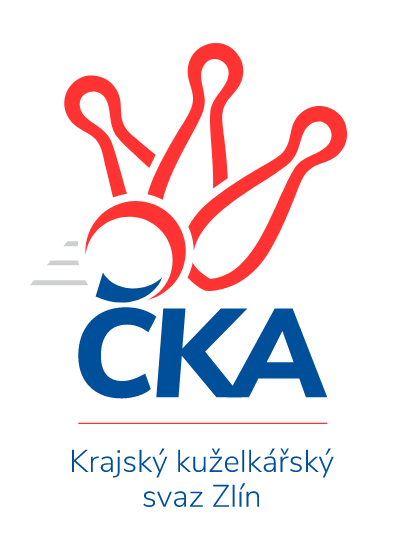 Nejlepší šestka kola - absolutněNejlepší šestka kola - absolutněNejlepší šestka kola - absolutněNejlepší šestka kola - absolutněNejlepší šestka kola - dle průměru kuželenNejlepší šestka kola - dle průměru kuželenNejlepší šestka kola - dle průměru kuželenNejlepší šestka kola - dle průměru kuželenNejlepší šestka kola - dle průměru kuželenPočetJménoNázev týmuVýkonPočetJménoNázev týmuPrůměr (%)Výkon2xJosef KundrataBojkovice B4952xJosef KundrataBojkovice B111.914953xPetr BabákVal. Meziříčí4922xTomáš KuchtaSl. Kroměříž111.474751xZdeněk KafkaBojkovice B4892xPetr BabákVal. Meziříčí111.134921xPetr CahlíkValMez C4791xZdeněk KafkaBojkovice B110.564892xRadek RakSlavičín A4771xPetr CahlíkValMez C110.294792xTomáš KuchtaSl. Kroměříž4751xLeoš HamrlíčekMachová B110.06469